IZHODIŠČA PREVERJANJA IN OCENJEVANJA PRI PREDMETU                                              BIOLOGIJA v šol. letu  2018/19Pravila so usklajena s Pravilnikom o preverjanju in ocenjevanju znanja v gimnazijah (UL št. 60/23. 07. 2010) ter Skupnimi internimi izhodišča preverjanja in ocenjevanja na II. gimnaziji Maribor, sprejetimi 1.9. 2013.1. ŠTEVILO IN VRSTA OCEN V ŠOLSKEM LETU  V šolskem letu mora dijak pridobiti vsaj 5 ocen (oz. 6 ocen v 4. letniku pri izbirni biologiji). V prvem ocenjevalnem obdobju mora dijak pridobiti vsaj dve oceni. Obveznih pet (oziroma šest) ocen dijaki pridobijo na naslednji način:-   3 pisne ocene iz različnih tematskih sklopov (4 ocene le dijaki izbirnega predmeta biologija v 4. letniku),-   eno ustno oceno, -   eno oceno iz kreditnih točk.V kolikor dijak do konca pouka ni pridobil vseh predvidenih ocen, je neocenjen in mora opravljati predmetni izpit, kjer pridobi manjkajoče ocene. Dijak lahko izjemoma nadomesti oceno iz kreditnih točk z ustno oceno v naslednjih primerih:- če iz utemeljenih razlogov ni bil vsaj trikrat preverjen za kreditne točke,- če je dijak športnik ali dijak s statusom, ki po sklepu ne pridobiva kreditnih točk.Za zaključeno končno oceno mora dijak opraviti vsaj 50 % predvidenih vaj (laboratorijskega eksperimentalnega dela) in obvezno se mora udeležiti terenskih vaj v 2., 3. in 4. letniku. Pri predmetu Biologija izbirni v 3. letniku (BIO1) dijaki pridobijo eno oceno in sicer iz laboratorijskih vaj. Kriteriji ocenjevanja predstavljeni v točki 7.  Dijaki lahko pridobijo dodatne ocene, ki niso zamenljive z zgoraj navedenimi obveznimi petimi ocenami in sicer na naslednje načine: - z izdelavo referata ali obširnejše seminarske naloge. Kriteriji ocenjevanja predstavljeni v točki 6. -  z raziskovalno nalogo: dijak pridobi odlično oceno, če uspešno izdela  in zagovarja raziskovalno nalogo v okviru razpisa Mladi za napredek Maribora iz enega izmed naštetih raziskovalnih področij: biologija, varstvo okolja, zdravstvo, biotehnologija, živilstvo, kmetijstvo ali naravna dediščina, interdisciplinarno (če posega na prej našteta področja).- z uspehi na tekmovanjih iz znanja biologije ali sladkorne bolezni: z odlično oceno nagradimo dijake, ki se uvrstijo na državno tekmovanje iz znanja biologije ali dosežejo zlato oz. srebrno priznanje na državnem tekmovanju iz znanja o sladkorni bolezni. - z dodatno ustno oceno, če učitelj tako presodi.Dijaki prvih do tretjih letnikov pišejo posamezno pisno nalogo 45 minut, dijaki 4. letnikov pa največ 90 minut. Vsi dijaki oddelka pišejo hkrati dve enakovredni različici nalog (A/B), lahko pa pišejo vsi isto različico nalog.2. OBTEŽENOST OCEN, PRIDOBLJENIH NA RAZLIČNE NAČINEOcene so razdeljene v dva različno obtežena sklopa. Ocena iz kreditnih točk je vredna manj, kot vse ostale pridobljene ocene. Velja razmerje 7:3 v prid ostalih ocen.3.  NAPOVEDOVANJE USTNEGA OCENJEVANJA:Dijaku napovemo ustno ocenjevanje v tekočem tednu za naslednji teden, najmanj 7 dni  pred napovedanim ocenjevanjem znanja.4. OPRAVLJANJE LABORATORIJSKEGA IN TERENSKEGA DELALaboratorijsko in terensko delo je izhodišče za uresničevanje ciljev in razvijanje naravoslovno-matematične kompetence pri pouku biologije in je zato obvezni del programa, predpisanega z Učnim načrtom za biologijo v gimnazijah. Obsega najmanj 20% celotnega obsega ur v obveznem (1. – 3. letnik) in maturitetnem programu (4. letnik). Dijak je obvezan opraviti vsaj 80 % vseh vaj, ki so načrtovane v tematski pripravi in se izvedejo v okviru pouka posameznega letnika. 5. KRITERIJI  USTNEGA OCENJEVANJA:Ocena:                                                                                     								   TočkovnikPoznavanje, znanje: max. 1x3= 3				9,8 =   odl  (5)	Razumevanje: max.          1x3= 3				   7 =   pdb (4)Uporaba…  : max.            1X3= 3				   6 =    db  (3)____________________________				   5 =    zd   (2)Skupaj:                              9 točk			            0-4 =   nzd (1)6.  KRITERIJI ZA OCENJEVANJE REFERATA, SEMINARSKE NALOGENatančneje izdelani kriteriji za ocenjevanje referata, seminarske naloge :A. Izdelava referata, seminarske naloge (50%)B. Javna predstavitev (50%)7.  KRITERIJI OCENJEVANJA LABORATORIJSKEGA DELA  Za ocenjevanje tega segmenta ocenjevanja se bodo uporabljali opisni kriteriji ocenjevanja znanja, prirejeni po kriterijih, oblikovanih in sprejetih na aktivu kemije na II. gimnaziji Maribor (26. 8. 2014). 8.  MINIMALNI STANDARDI ZNANJARavni znanja in kompetenčna področja predmeta Biologija* Zahtevnostna raven 1 ustreza minimalnim standardom znanja.8. NAČINI IZBOLJŠEVANJA IN POPRAVLJANJA OCEN, PRIDOBIVANJE  MANJKAJOČIH OCENVsak dijak ima možnost izboljševanja vsaj ene pisne ocene. Ocene testov se izboljšujejo sproti, skupaj z dijaki, ki so pri rednem testu opravičeno manjkali; v roku, ki ga določi učitelj in ki je praviloma vedno po zaključenem rednem ocenjevanju znanja. Dijakova  dolžnost  je, da se z roki ponovnega ocenjevanja seznani sam. Junijski termin izboljševanja ocen je namenjen le izboljševanju tretje pisne ocene. Izjema so dijaki s pedagoško pogodbo, kjer se določijo termini za ocenjevanje znanja v dogovoru s svetovalno službo in dijakom.V redovalnico vpišemo obe oceni, pri določanju zaključne ocene ob koncu pouka pa upoštevamo njuno povprečno vrednost.Manjkajočo pisno oceno lahko nadomestimo z ustno le v izjemnih primerih, v skladu s pedagoško pogodbo.Če je dijak opravičeno odsoten pri napovedanem ustnem ocenjevanju, oceno pridobi v dogovoru z učiteljem.Če je dijak pri napovedanem pisnem ali ustnem ocenjevanju neopravičeno odsoten, izgubi vse ugodnosti pri predmetu in manjkajočo oceno pridobi v roku in na način, ki ga določi učitelj.  Dijaki, ki v prvem ocenjevalnem obdobju ne dosežejo 50 % minimalnih  standardov znanj, predpisanih z veljavnim učnim načrtom, so ocenjeni negativno. Oceno popravijo v roku 14 dni po ocenjevalni konferenci s testom, ki pregledno preverja znanje skozi celotno ocenjevalno obdobje.9  UGODNOSTI IN RAZLOGI ZA NJIHOVO IZGUBOUgodnosti pri pouku biologije so:možnost izboljševanja  negativnih in ene pozitivne pisne ocene v šolskem letu,napovedano ustno ocenjevanje znanja.Dijak ugodnosti v celoti izgubi po treh kršitvah zaradi naslednjih vzrokov:moti pouk, ne sodeluje ali ne prinaša potrebnih pripomočkov    ne upošteva pravil pri praktičnem laboratorijskem oz. terenskem delu, zaradi česar lahko pride do poškodbe opreme ali dijakovDijak ugodnosti v celoti izgubi tudi, če enkrat neopravičeno manjka pri napovedanem ocenjevanju znanja oziroma se mu namerno izogne 10.    OBLIKOVANJE OCENE IZ KREDITNIH TOČK Skozi celo šolsko leto bomo naključno preverjali znanje dijakov iz tekoče obravnavane snovi,  pripravljenost na eksperimentalno delo, izvajanje eksperimentalnega dela in domače naloge dijakov, kar bomo občasno ovrednotili tudi s kreditnimi točkami (0, 3 ali 6).Dijak bo dobil 6 kreditnih točk za odlično poznavanje tekoče snovi ali odlično opravljeno domačo nalogo, 3 kreditne točke za srednje dobro poznavanje tekoče snovi  ali le delno narejeno domačo nalogo, 0 kreditnih točk, če ne bo poznal tekoče snovi ali ne bo naredil/oddal domače naloge oziroma bodo izdelki zelo slabi. 0 kreditnih točk dobi tudi dijak, ki namerno ne izvaja predvidenih aktivnosti v okviru laboratorijskega/ terenskega dela. Pri vrednotenju poročil  o eksperimentalnem delu bomo upoštevali merila za ocenjevanje laboratorijskega in terenskega dela, objavljena v aktualnih predmetnih izpitnih katalogih za splošno maturo. Oblike vrednotenj sprotnega dela dijakov:kratko (do 15 minut) nenapovedano preverjanje (ocenjevanje) tekoče snovikratko (do 5 minut) nenapovedano preverjanje pripravljenosti na vaje (eksperimentalno delo) ter poznavanje in razumevanje vajenenapovedano preverjanje (ocenjevanje) večjega obsega domačih nalog, pri čemer se upoštevajo tudi doma izdelana poročila o laboratorijskem in terenskem deluDijak lahko dobi 6 kreditnih točk tudi za različne oblike kvalitetno opravljenega dodatnega dela kot na primer: krajši referati, priprava plakatov, izjemno prizadevnost in izkazovanje znanja pri praktičnem eksperimentalnem laboratorijskem in terenskem delu… Dijak dobi 6 KT tudi za bronasto priznanje na tekmovanju iz znanja biologijeŠtevilo vrednotenj sprotnega dela dijakov:Vsak dijak bo v tekočem šolskem letu najmanj trikrat pridobil kreditne točke in sicer  vsaj iz  dveh različnih oblik vrednotenja. Skupno število preverjanj  je lahko največ pet.Oceno iz kreditnih točk dijak pridobi le, če je kreditne točke pridobil vsaj trikrat. Določanje ocene iz kreditnih točk: Če smo dijakovo delo s kreditnimi točkami ovrednotili trikrat v šolskem letu, pretvorimo v oceno na naslednji način:0 ali 3 točke ....................1(nzd)6 točk...............................2(zd)9 točk..............................3(db)12 točk............................4(pd)15 ali 18 točk...................5(odl)Če smo dijakovo delo s kreditnimi točkami ovrednotili štirikrat v šolskem letu, doseženo vsoto točkpretvorimo v oceno na naslednji način:0, 3 ali 6 točk..................1(nzd)9 točk .............................2(zd)12 točk...........................3(db)15 točk ............................4(pd)18, 21 ali 24 točk............5(odl).Če smo dijakovo delo s kreditnimi točkami ovrednotili  petkrat v šolskem letu, doseženo vsoto točkpretvorimo v oceno na naslednji način:0, 3 ali 6 točk..................1(nzd)9 ali 12 točk ....................2(zd)15 točk............................ 3(db)18 ali 21 točk ..................4(pd)24, 27 ali 30 točk............5(odl).11.  DOLOČANJE ZAKLJUČNE OCENE OB KONCU POUKAPri zaključevanju upoštevamo vse, na ostale načine pridobljene ocene v relaciji do kreditnih točk v razmerju 7:3, kjer je k1=0,7 (velja za vse ostale ocene) in k2=0,3 (ocena iz kreditnih točk).   Zaključna ocena se izračuna v skladu s formulo in navodili, zapisanimi v Skupnih izhodiščih preverjanja in ocenjevanja znanja na II. gimnaziji Maribor za primer, če so ocene razdeljene v dva različno obtežena sklopa. 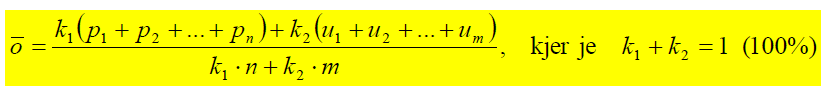 Dijak je ob koncu pouka negativen, če je povprečje vseh ocen manj kot 2,0.  Negativen je prav tako, če ima  dve ali več negativnih pisnih ocen ali pa z eno negativno pisno oceno, povprečna vrednost doseženih odstotkov pri pisnih nalogah pa je manjša kot 50%. Dijaku, ki ima eno nepopravljeno pisno negativno oceno, in le-te ne popravi, se po formuli za izračun končne ocene njegova ocena zaključi navzdol.Če je povprečna ocena dijaka vsaj 2 in dijak nima negativnih pisnih ocen, mu zaključno oceno določimo na naslednji način: - če se povprečna ocena zaključi s prvo decimalko do največ 0,4 (npr. 2.4, 3.4 ali 4.4) povprečno oceno dijaka zaokrožimo navzdol,  -  če se povprečna ocena zaključi s prvo decimalko od 0,6 dalje, oceno dijaka zaokrožimo navzgor,-  če je povprečna ocena pozitivnega dijaka brez negativnih pisnih ocen v mejah od x,4 <povprečna ocena< x,6, o zaključni oceni odloči povprečna vrednost odstotkov, ki jih je dijak dosegel pri pisnih nalogah. Zaključna ocena je tista, v katero sodi dosežena povprečna vrednost odstotkov. Primer: če je pri povprečni oceni 4,51 povprečni odstotek vseh pisnih nalog 85%, bo ocena zaključena 4, če pa je vsaj 90%, pa bo ocena zaključena 5.Dijak je ob koncu ocenjevalnega obdobja in ob koncu pouka neocenjen, če ni pridobil vseh predvidenih ocen, opredeljenih v načrtu ocenjevanja aktiva biologije. Manjkajoče ocene pridobi v prvih štirinajstih dneh drugega ocenjevalnega obdobja, če pa je neocenjen ob koncu pouka, opravlja dopolnilni izpit.  12.  IZPITI Popravni in predmetni izpiti iz biologije so sestavljeni iz pisnega dela, ki traja največ 60 minut in iz ustnega dela, ki traja največ 20 minut. Naloge in vprašanja za oba dela sestavi in potrdi strokovni aktiv.Če dopolnilni izpit zajema snov celega šolskega leta, je sestavljen iz pisnega in ustnega dela. Pisni del traja največ 60 minut, ustni pa največ 20 minut. Diferencialni izpiti so samo pisni in trajajo 60 minut. Pripravi jih strokovni aktiv.Predlog pripravil: aktiv učiteljev biologijePri pripravi so bili uporabljeni pravilnik o preverjanju in ocenjevanju znanja in Skupna izhodišča za preverjanje in  ocenjevanje znanja na II. gimnaziji Maribor. Maribor, 30. 8. 2018Taksonomska raven znanja in opisPopolno DelnoNezadovoljivoPOZNAVANJA, ZNANJE     3    2,1    0Dijak, -inja:- pozna osnovne pojme tematskega sklopa, ki se preverja- zna definirati osnovne pojme tematskega sklopa, ki se preverja- zna poiskati podatke v biološkem podatkovniku oz. rač. bazi- pozna -zna našteti osnovne metode in tehnike dela v laboratoriju in na terenu- zna opisati opravljeno laboratorijsko vajoRAZUMEVANJE   3  2,1   0- zna razložiti življenjske procese in pojave- vključuje znanja iz naravoslovnih in družboslovnih predmetov- smiselno uporablja podatke iz bio. podatkovnika oz.  računalnika- zna razložiti izbor metod in tehnik dela v laboratorijski praksi- zna povezovati teorijo (ustrezno razlago) z eksperimentalnimi opažanji- zna reševati enostavnejše problemske nalogeUPORABA, ANALIZA, SINTEZA, VREDNOTENJE   3  2,1   0- za izbrane biološke procese in pojave zna navesti primere- na podlagi  dobrega vpogleda v teorijo zna načrtovati biološki eksperiment- na neznanih primerih zna poiskati osnovne zakonitosti bioloških procesov in pojavov- zna uporabiti znanje v novih položajih in zastaviti nove probleme- zna kritično analizirati, navesti razlage za in protiPodročja ocenjevanjaPodročja ocenjevanjaOcenjevalna lestvicaOcena v %a) Urejenost naloge    (20%)1. Urejenost naslovnice in kazalo vsebine0 - 52. Jezikovna pravilnost0 - 53. Slikovni material (oštevilčene skice, slike, tabele z naslovi in legendami)0 - 54. Citiranje literature in virov0 - 5b) Vsebina naloge(30%)Ustreznost in natančnost obravnave teme, poznavanje in razumevanje problema, analiziranje, sinteza in vrednotenje problema, uporabnost v praksi, vključevanje aktualnih vsebin0 - 30SkupajMax. 50 %Področja ocenjevanjaOcenjevalna lestvicaOcena v %1. Govorni nastop (jasno, jedrnato, primerno izražanje v zbornem jeziku; primernost nebesedne komunikacije; suveren, nazoren in domiseln nastop brez branja)0 - 202.Uporaba različnih didaktičnih pripomočkov (prosojnice, filmi, računalnik, preparatov, delovnih listov…)0 - 103. Obvladovanje snovi (obvlada podrobnosti v zvezi z nalogo, pokaže poznavanje in razumevanje predstavljene teme)0 - 20SkupajMax. 50 %Poznavanje teoretičnih osnov vajePoznavanje teoretičnih osnov vajePoznavanje teoretičnih osnov vajePoznavanje teoretičnih osnov vajeOpisniki Popolno Delno Nepopolno Poznavanje teoretičnega ozadja  Dijak dobro pozna teoretično ozadje, kar izkazuje v  sposobnosti priklica, povezovanja, uporabe, analize, sinteze, vrednotenja informacij in konceptov, ki so povezani s cilji laboratorijske/ terenske vaje. Dijak izkazuje razumevanje  teoretičnih osnov, pozna pomembne zveze med njimi, vendar ima težave z njihovim  umeščanjem (povezovanje, vrednotenje, procesiranje …) v cilje laboratorijske/ terenske  vaje.Dijak ne pozna teoretičnih osnov ali jih sporoča na neustrezen način. Opredelitev ciljev laboratorijskega delaDijak  pozna cilje laboratorijskega dela in jih smiselno umešča v koncept laboratorijske vaje.  Dijak pozna cilje laboratorijskega dela, vendar  jih brez pomoči učitelja ne zmore  smiselno umestiti v koncept laboratorijske vaje. Dijak  slabo ali sploh ne  pozna ciljev laboratorijskega dela in jih tudi z učiteljevo pomočjo ne uspe  povezati s teoretičnimi osnovami  laboratorijske vaje.Poznavanje metode delaPozna in razume metodo dela,  razume namen uporabe aparatur in vseh pripomočkov, materiala ter kemikalij, ki jih potrebuje za izvedbo vaje. Dijak pozna  metodo dela, vendar ima težave z opredelitvijo namena uporabe posameznih aparatur, pripomočkov, materiala  in kemikalij.  Dijak ne pozna metode dela in ne razume ali ne prepozna namena uporabe posameznih aparatur, pripomočkov, materiala ter kemikalij.  Načrtovanje eksperimentalnega dela Načrtovanje eksperimentalnega dela Načrtovanje eksperimentalnega dela Načrtovanje eksperimentalnega dela Opisniki Popolno Delno Nepopolno Definiranje problema in opredelitev spremenljivk Dijak jasno oblikuje raziskovalno  vprašanje in prepozna ter opredeli  odvisno in neodvisno spremenljivko. Zna našteti in razložiti vse kontrolirane pogoje pri izvedbi poskusa.  Dijak oblikuje raziskovalno vprašanje, ki je preobširno, nenatančno in/ali le delno pravilno  (ni v skladu z namenom vaje), pomanjkljivo opredeli spremenljivke. Raziskovalno vprašanje/problem ni definiran ali ni definirana nobena od spremenljivk. Preverjanje spremenljivk v eksperimentu inizdelava načrta eksperimentaDijak izbere ustrezno metodo za učinkovito kontrolo spremenljivk. Predlaga način izvedbe vaje, ki omogoča zbiranje/zapis ustreznih meritev ter njihovo nadaljnje procesiranje.Dijak izbere metodo dela, ki ne omogoča nadzor nad vsemi spremenljivkami. Predlagan način izvedbe vaje  ne  omogoča pridobivanje vseh želenih podatkov.  Dijak izbere metodo, ki ne omogoča kontrolo nad spremenljivkami. Izbran način izvedbe ne omogoča pridobivanje želenih podatkov. Načrtovanje varnosti pri delu in etika ravnanja z živimi organizmiPredlagano je varno delo v laboratoriju (ustrezna zaščita sebe in okolice) in etično ravnanje z živimi testnimi organizmi.  Predlogi za varno delo v laboratoriju (ustrezna zaščita in okolice) in etično ravnanje z živimi organizmi so nepopolni.Ni opisa varnega dela v laboratoriju in etičnega ravnanja z živimi organizmi.Spretnost pri delu v laboratoriju, upoštevanje pravil varnosti pri delu in etičnih načel pri delu z živimi organizmiSpretnost pri delu v laboratoriju, upoštevanje pravil varnosti pri delu in etičnih načel pri delu z živimi organizmiSpretnost pri delu v laboratoriju, upoštevanje pravil varnosti pri delu in etičnih načel pri delu z živimi organizmiSpretnost pri delu v laboratoriju, upoštevanje pravil varnosti pri delu in etičnih načel pri delu z živimi organizmiOpisniki Popolno Delno Nepopolno Spretnost pri delu Pravilna in varna uporaba laboratorijskega inventarja in ostale opreme je nedvoumno izkazana. Dijak izkazuje le delno pravilno uporabo laboratorijskega inventarja in ostale opreme, kar lahko vpliva tudi na  dosežene rezultate meritev. Dijak ne pozna tehnik/metod dela v laboratoriju in/ali ne upošteva pravil za varno delo. Izvedba Dijak upošteva vsa navodila za izvedbo vaje in se smiselno prilagaja novim okoliščinam. Dijak le deloma upošteva navodila za lab. vajo in/ali potrebuje pomoč pri delu. Dijak praviloma ne upošteva navodil za vajo ali/in potrebuje nenehno pomoč učitelja.  Upoštevanje pravil kemijske varnosti inetika ravnanja z živimi organizmiDijak pri delu vedno, ko je potrebno, uporablja zaščitno opremo (očala, rokavice, haljo …) Pravilno in varno uporablja kemikalije, ostalo opremo in biološki material. Kemikalije in kužnino po končanem delu odlije v posebej za to pripravljene posode. Izkazuje etičen odnos do živih bitij in ravnanja z njimi. Dijak potrebuje opozorilo, da uporabi zaščitno opremo v laboratoriju in da upošteva vsa pravila varnosti pri delu s kemikalijami, opremo in biološkim materialom. Njegov etičen odnos do živih bitij in ravnanja z njimi je pomanjkljiv.Dijak ne uporablja zaščitne opreme ali uporablja napačno. Delno ali ne upošteva varnostnih oznak in predpisov in ne izkazuje etičnega odnosa do živih bitij in ravnanja z njimi.Zapis meritev, urejanje in analiza podatkov Zapis meritev, urejanje in analiza podatkov Zapis meritev, urejanje in analiza podatkov Zapis meritev, urejanje in analiza podatkov Opisniki Popolno Delno Nepopolno Zapis meritev Meritve so prikazane na pregleden način;   uporaba  pravilnih enot z zapisom  natančnosti meritev ter vsemi kvalitativnimi opažanji (če so ti del laboratorijske vaje).Meritve so prikazane na pregleden način, vendar z odstopanji v natančnosti in/ali napačno zapisanimi enotami;  vsemi kvalitativnimi opažanji (če so ti del laboratorijske vaje). Meritev ni, ali pa so napake takšne, da ne omogočajo nadaljnjega procesiranja oziroma oblikovanja zaključkov. Procesiranje in zapis podatkov Procesiranje podatkov je smiselno in usmerjeno v namen (cilj) eksperimentalnega dela. Rezultat je pravilno izračunan, enote so pravilno uporabljene. Pravilno oblikuje grafe in tabele.Procesiranje podatkov je smiselno in usmerjeno v namen (cilj) eksperimentalnega dela, vendar dijak dela napake. Rezultat je delno pravilno izračunan, niso uporabljene prave enote. Tabelarična in/ali grafična predstavitev podatkov je pomanjkljiva.Procesiranje podatkov je napačno in ne omogoča pravilnega sklepanja.  Rezultat nepravilen, ni rezultata.Tabelarična in/ali grafična predstavitev podatkov je popolnoma neustrezna.Analiza podatkov Dijak zna pravilno ovrednotiti dobljene rezultate glede na postavljene cilje/hipotezo.  Dijak delno ovrednoti dobljene rezultate, ne zna pa jih povezati s cilji/hipotezo vaje. Dijak ne zna vrednotiti dobljene rezultate in/ali ne zna rezultatov meritev in njihovo procesiranje povezati s cilji/hipotezo. Argumentirano oblikovanje zaključkovArgumentirano oblikovanje zaključkovArgumentirano oblikovanje zaključkovArgumentirano oblikovanje zaključkovOpisniki Popolno Delno Nepopolno Zaključevanje Dijak poda zaključke z razlago, ki temelji na pravilni interpretaciji  rezultatov poskusa. Dijak poda zaključke, ki temeljijo na  interpretaciji  rezultatov poskusa (manjka razlaga). Dijak ne poda zaključkov ali le-ti ne temeljijo na rezultatih poskusa. Analiza uporabljene metode dela Dijak smiselno ovrednoti pomanjkljivosti ali šibke točke izvedbe poskusa ter zna navesti glavni vir napak.Dijak le deloma ovrednoti pomanjkljivosti ali šibke točke izvedbe.Dijak ne ovrednoti pomanjkljivosti ali šibke  točke izvedbe poskusa oziroma  to naredi na zelo poenostavljen način.Predlog izboljšav Dijak predlaga smiselne in realne izboljšave, ki temeljijo na analizi pomanjkljivosti oziroma  šibkih točk izvedbe poskusa. Dijak predlaga izboljšave, ki ne temeljijo na analizi pomanjkljivosti oz. šibkih točk izvedbe poskusa/ki niso realne, so pa smiselne. Dijak predlaga nesmiselne/nerealne izboljšave/ne poda predloga izboljšav. Zahtevnostna raven 1*Zahtevnostna raven 2Zahtevnostna raven 3sposobnost za reproduciranje strokovnega znanja in za ponovno uporabo metod in spretnostisposobnost za uporabo strokovnega znanja, metod in spretnosti v novih kontekstih (vključno z uporabo strokovnega znanja, pridobljenega izven predmeta Biologija)sposobnost za samostojno obdelavo in vrednotenje novih strokovnih vsebin in problemov na osnovi prej pridobljenega znanja; sposobnost za samostojno razlaganje, raziskovanje, izdelavo modelov in zavzemanje stališč o problemih na osnovi strokovnih argumentovStrokovno znanjerazumevanje temeljnih bioloških konceptov v povezavi s poznavanjem organizmov, bioloških pojavov, strokovnih izrazov, principov in dejstev razumevanje temeljnih bioloških konceptov v povezavi s poznavanjem organizmov, bioloških pojavov, strokovnih izrazov, principov in dejstev razumevanje temeljnih bioloških konceptov v povezavi s poznavanjem organizmov, bioloških pojavov, strokovnih izrazov, principov in dejstev poznavanje temeljnih bioloških konceptov in njihova razlaga na osnovi znanih primerovreprodukcija strokovnega znanja in povezovanje tega znanja s konceptiuporaba biološkega znanja v preprostih novih kontekstihopisovanje in razlaganje novih bioloških vsebin v povezavi z biološkimi konceptirazlaganje bioloških vsebin na različnih ravneh organizacije živih sistemovrazlaganje znanih bioloških pojavov v povezavi s temeljnimi koncepti in znanimi dejstvi samostojna uporaba biološkega znanja v kompleksnih novih kontekstihrazlaganje novih strokovnih vsebin z različnih bioloških in naravoslovnih vidikovsamostojna uporaba različnih ravni organizacije bioloških sistemov pri razlaganju pojavaRaziskovanjeopazovanje, primerjanje, izvajanje poskusov, uporaba modelov in različnih metod delaopazovanje, primerjanje, izvajanje poskusov, uporaba modelov in različnih metod delaopazovanje, primerjanje, izvajanje poskusov, uporaba modelov in različnih metod delaizvedba poskusa oz. raziskave na osnovi navodilstrokovno ustrezno pisanje poročil o izvedbi poskusa oz. raziskaveustrezna uporaba metod delapoznavanje in uporaba raziskovalnih metod in modelovprimerjava na osnovi postavitve ustreznih kriterijevizdelava modelovpostavljanje bioloških vprašanj in hipoteznačrtovanje, izvedba in razlaga rezultatov poskusov oz. raziskavanaliza zbranih podatkovuporaba bioloških metod dela v novi situacijianaliza podobnosti in razlik na osnovi postavitve ustreznih kriterijevrazlaga bioloških vsebin na osnovi modelovsamostojno iskanje in postavljanje bioloških vprašanj oz. hipotez interpretacija podatkov v povezavi z vprašanjem oz. hipotezo in z možnimi viri napak samostojna izbira in priredba metod dela kritično vrednotenje prednosti in omejitev modelov kot orodja za ponazoritev naravnih pojavov Komuniciranjeurejanje in izmenjava strokovnih informacijurejanje in izmenjava strokovnih informacijurejanje in izmenjava strokovnih informacijporočanje drugim o lastnih spoznanjih in rezultatih delauporaba strokovnega jezikaekstrakcija informacij iz lahko razumljivih besedil, shem in drugih virov ter predstavitev tako pridobljenih informacij drugimuporaba različnih načinov prikazovanja pri strokovnem komuniciranju v pisni oz. ustni oblikiuporaba strokovnega jezika v novih kontekstihprevajanje strokovnega jezika v vsakdanji jezik in obratnorazlikovanje med predstavami iz vsakdanjega življenja in naravoslovnimi znanstvenimi razlagamisamostojno iskanje in uporaba različnih virov informacij pri učenju novih bioloških vsebin in reševanju bioloških problemovsamostojno argumentirano razpravljanje z uporabo strokovnega znanja in strokovno utemeljevanje predlogov za rešitev bioloških problemov